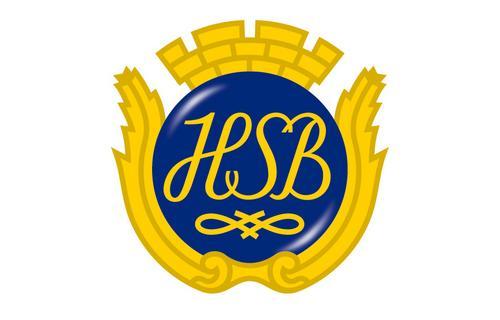 Brf Jordabalken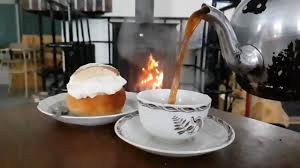 INBJUDAN TILL KVARTALSMÖTE, 27 FEB 2024PLEASE TURN THE PAGE FOR AN ENGLISH VERSIONHjärtligt välkomna till kvartalsmöte den 27 februari kl 18.30-20.00 i gemensamhetslokalen. Vi möts över en kopp kaffe och njuter av en semla. Vi hoppas det ska bli en lika trevlig kväll som vid förra mötet med en mix av information, diskussioner, frågor och svar, liksom att kanske skapa nya bekantskaper!Styrelsen vill gärna ta chansen att berätta lite om vad som hänt sedan sist, lite om idéer och planer framåt, men viktigast är förstås att höra era tankar och funderingar.Vi ser fram emot att få ta del av frågor ni vill diskutera och saker ni kanske undrar över rörande föreningens verksamhet. Vid kvartalsmötet undviker vi gärna frågor som rör saker som att något inte fungerar i den egna lägenheten, sådant ska som alltid förmedlas via en felanmälan. För att vi ska veta hur många semlor vi ska köpa ber vi er att anmäla er direkt till Susanne.brokop@med.lu.se senast den 21 februari. Ange namn och antal.Det är vårt mål att ni ska få goda och korrekta svar och att vi har goda resonemang och diskussioner. Vi vill därför be er att skicka in er fråga/frågor i förväg så att vi kan ta fram eventuella underlag och komma väl förberedda till mötet. Ni kan skicka era frågor per mail till Susanne eller lägga dem i ett kuvert i expeditionens brevlåda senast den 21 februari.VÄLKOMNA!Hälsar styrelsenBrf JordabalkenINVITATION -QUARTERLY MEETING, 27 Feb 2024You are all very welcome to the quarterly meeting on 27 February from 18.30-20.00 in the Common Room (by the janitor's office in the 30-gården). It´s a great opportunity to meet over a cup of coffee and, this time, a semla to share a mix of information, reasoning, and discussions as well as make new acquaintances. We hope it will be a pleasant evening!The board would like to take the opportunity to tell you what happened since the last meeting, to talk about our plans forward, and of course, to hear your thoughts and reflections.We look forward to hearing what you want to discuss and things you may wonder about regarding the Housing Association's Activities. At the quarterly meeting, we like to avoid questions about things such as “this and that” not working in one's apartment, such things must, as always, be conveyed via a regular fault report.We ask you to register directly to Susanne.brokop@med.lu.se - no later than Feb 21st, and let us know how many you will be (we need to know for the fika )Our goal is to give sufficient and correct answers and that your questions lead to good reasoning and discussions. We therefore ask you to send us your questions in advance so we can arrive well-prepared for the meeting. You send your questions in an email or leave them in an envelope in the expedition's mailbox by Feb 21st at the latest.WELCOME!
The Board